KLAIPĖDOS MIESTO SAVIVALDYBĖS ADMINISTRACIJOSUGDYMO IR KULTŪROS DEPARTAMENTOŠVIETIMO SKYRIUSKLAIPĖDOS MIESTO SAVIVALDYBĖS MOKYKLŲ 2014 ir 2015 METŲ4–8 KLASIŲ STANDARTIZUOTŲ TESTŲ REZULTATŲ ANALIZĖ 2015 m. gruodžio 1 d. Nr.Klaipėda1. Standartizuotų testų naudojimo reikšmė, pasitikrinant mokymosi pasiekimus. Nacionalinis egzaminų centras (toliau – NEC) 2014 ir 2015 m. vykdė projektą, kurio tikslas – padėti mokykloms pačioms į(si)vertinti mokinių pasiekimus, siekiant juos pagerinti. Viena iš tokių į(si)vertinimo priemonių yra standartizuoti testai (toliau – ST). 2014 m. buvo vykdomas matematikos, skaitymo, rašymo ST 4 ir 8 klasėse bei istorijos 8 klasėse; 2015 m. vietoje istorijos 8 klasėse vyko socialinių mokslų ir prisidėjo gamtos mokslų ST, o 4-okai turėjo galimybę pasitikrinti pasaulio pažinimo pasiekimus. 2016 m. planuojama vykdyti pasiekimų patikrinimus ir 2 bei 6 klasių mokiniams, tad bendrojo ugdymo mokyklose įsivyraus nuosekli, kas dvejus metus vyksianti, mokinių pasiekimų patikrinimo sistema, padėsianti įvertinti situaciją apie mokinių pasiekimus ir jų kaitą nacionaliniu, savivaldybės, mokyklos ir konkretaus mokinio lygmenimis.Diegiant šiuolaikinę vertinimo (vertinimas – nuolatinis informacijos apie mokinio mokymosi pažangą ir pasiekimus kaupimo, interpretavimo ir apibendrinimo procesas) ir įsivertinimo (įsivertinimas – paties mokinio daromi sprendimai apie daromą pažangą bei pasiekimus) kultūrą priimami sprendimai turi būti grindžiami patikima ir išsamia informacija. Tam, kad savivaldybės, mokyklos galėtų įsivertinti savo stiprybes, silpnybes ir prioritetus, yra būtina objektyvi informacija apie mokinių pasiekimus. ST vykdomas praktiškai patikrintomis atrinktomis užduotimis, vieninga organizavimo, vertinimo metodika bei priemonėmis, o tai suteikia galimybes objektyviau į(si)vertinti mokinių ir mokyklų pasiekimus, tobulinti mokymą ir mokymąsi, suteikia duomenų bei informacijos, kuria vadovaujantis būtų priimami pagrįsti sprendimai.2. 2014 ir 2015 m. mokymosi pasiekimų patikrinimo rezultatų, naudojant ST Klaipėdos miesto savivaldybės mokyklose, apibendrinimas. 2014 ir 2015 m. Klaipėdos miesto visos bendrojo ugdymo mokyklos, kuriose mokėsi 4 ir 8 klasių mokiniai, dalyvavo NEC organizuotame mokymosi pasiekimų patikrinime, naudojant parengtus ST, skirtus įvertinti 4 ir 8 klasės mokinių mokymosi pasiekimus, padėti išsiaiškinti konkrečius mokymosi sunkumus ir problemas, kurias galima įveikti mokiniams, mokytojams ir mokykloms suteikiant tinkamą pagalbą. Mokyklos, suderinusios su mokinių tėvais, pasinaudojo ir NEC parengtais klausimynais mokiniams ir į(si)vertino ugdymo konteksto faktorius. Dalyvavimą ST patikrinime galima būtų suskirstyti į 5 etapus: 1) pasiruošimas ST vykdymui; 2) ST vykdymas; 3) mokinių darbų taisymas, vertinimas, rezultatų suvedimas; 4) NEC ataskaitų (mokinio, mokyklos, klasės, savivaldybės lygmenimis) analizė, įvertinimas ir aptarimas; 5) rezultatų panaudojimas savivaldybės mokyklų mokinių pasiekimams gerinti.Vykdant mokinių žinių patikrinimą 2015 m. ST, dalyvavo 27 (praėjusiais metais – 30 bendrojo ugdymo mokyklų): 2 gimnazijos, 11 progimnazijų, 7 pagrindinės ir 7 pradinės mokyklos. ST patikrinime dalyvavo 1410 (praėjusiais metais – 1361) ketvirtųjų klasių mokinių ir 1395 (praėjusiais metais – 1478) aštuntųjų klasių mokiniai. ST koordinatoriais buvo paskirti mokyklų direktoriai arba direktorių pavaduotojai ugdymui: 26 (praėjusiais metais – 29) asmenys koordinavo ST vykdymą 4 klasėse ir 20 (praėjusiais metais – 28) – 8 klasėse. ST vykdyme dalyvavo administratoriai, t. y. asmenys, nedirbantys toje klasėje, kurioje buvo vykdomas mokinių pasiekimų patikrinimas. Priežiūros vykdymui buvo pasitelkti ir kitų švietimo įstaigų vadovai bei jų pavaduotojai. Priežiūrą vykdė 40 (praėjusiais metais – 48) asmenų. Galima teigti, kad buvo užtikrintas ST vykdymo skaidrumas ir išvengta pašalinės pagalbos, atliekant mokiniams testus ar pildant klausimyną.Mokinių darbai buvo koduoti ir taisymui paskirti kitos mokyklos mokytojams. Šiais metais, pasitarus su mokyklų direktorių pavaduotojais ugdymui, papildomi seminarai vertintojams nebuvo organizuojami, kadangi dauguma mokytojų buvo dalyvavę vertinimuose praėjusiais metais, o NEC vertinimo instrukcijos buvo parengtos pakankamai aiškios. 2015 m. 4 klasių mokinių darbus vertino 134 pradinių klasių mokytojai, 8 klasių – 69 lietuvių kalbos, 60 matematikos, 59 socialinių mokslų, 58 gamtos mokslų mokytojai. Ištaisyti darbai buvo pristatyti į Švietimo skyrių, kuris juos grąžino mokykloms rezultatų suvedimui į sistemą.NEC pateiktos 2014 ir 2015 m. ataskaitos yra skirtos apibendrintai, gilesnei visos savivaldybės mokyklų 4 ir 8 klasių mokinių ST rezultatų lyginamajai analizei. Jos padeda geriau suprasti situaciją savivaldybėje, lyginat su kitomis 2014 ir 2015 m. testavime dalyvavusiomis savivaldybėmis ir 2012-ųjų bei 2014-ųjų metų nacionalinio mokinių pasiekimų tyrimo rezultatais. Ataskaitose teikiama informacija, kuria vadovaujantis galima spręsti apie savivaldybės mokyklų darbo stiprybes ir tobulintinas sritis. Šią informaciją reikia vertinti atsižvelgiant į testavime dalyvavusių mokinių mokymosi aplinkos mokykloje ir namų aplinkos kontekstą, mokinių poreikius ir galimybes, ugdymo procese atliekamo formuojamojo vertinimo rezultatus, kitas tik savivaldybės švietimo bendruomenei, vadovams, mokytojams ir tėvams žinomas aplinkybes.Prieš savivaldybei pateikiant ataskaitas, kiekvienam ST atlikusiam mokiniui buvo parengtos individualios lyginamosios ataskaitos (su išsamiais paaiškinimais mokinio tėvams apie ST ir jų rezultatų interpretavimą) apie jo atliktų ST rezultatus: 2014 ir 2015 m. 4 arba 8 klasės mokinio pasiektą kalbos (atskirai skaitymo ir rašymo), matematikos, 8 klasės – istorijos (2014 m.), 4 klasės – pasaulio pažinimo (2015 m.), 8 klasės mokinio – integruotų gamtos bei socialinių mokslų mokymosi pasiekimų lygį (2015 m.), kiekvieno mokinio pasiekimus pagal atskiras testuojamų dalykų arba kognityvinių gebėjimų sritis. Mokiniui skirtoje individualioje ataskaitoje taip pat buvo pateikti duomenys, kaip pagal mokymosi pasiekimų lygius pasiskirsto mokyklos ir klasės, kurioje jis mokosi, ir šalies bendrojo ugdymo mokyklų mokiniai. Kiekvienai savivaldybės mokyklai buvo taip pat parengtos ir pateiktos trumposios ataskaitos apie apibendrintus pagrindinius ST rezultatus. Visa šia analitine medžiaga (mokyklos ir mokinių ataskaitomis) savivaldybė, mokykla ir mokytojai gali naudotis aptardami konkrečius kiekvieno mokinio, atskirų mokyklų ir visos savivaldybės mokinių pasiekimų gerinimo klausimus.Dvejų metų pateikta ST informacija, padeda geriau suprasti ir pasinaudoti duomenimis apie savivaldybės mokyklų mokinių mokymosi pasiekimus, mokyklų sukuriamą vidutinę pridėtinę vertę ir mokinių savijautą mokykloje.2.1. 4 klasių mokinių pasiekimų 2014 ir 2015 m. palyginimas.Analizuojant savivaldybės mokyklų rezultatus, informatyvios yra vadinamos voratinklinės diagramos, nes jose vaizdžiai matomi apibendrinti duomenys apie visų sričių ST rezultatus, sukuriamą pridėtinę vertę bei įvairius rodiklius, apskaičiuotus remiantis mokinio klausimyno atsakymais (mokėjimo mokytis rodiklis, mokyklos klimato rodiklis, patyčių situacija mokyklose ir pan.). Diagramose naudojama vieninga standartizuotų taškų skalė, kuri leidžia palyginti rodiklius vienus su kitais. Rodikliai perskaičiuoti į standartizuotus taškus taip, kad šalies vidurkis visuomet bus nulis, o standartinis nuokrypis – vienetas. Jei rodiklio reikšmė mažesnė už nulį, tai parodo, kad mokiniams toje srityje sekasi prasčiau nei šalies mastu, jei reikšmė didesnė už nulį – geriau.2.1.1. Apibendrinti duomenys apie visų ST sričių rezultatus pagal voratinklines diagramas 4 klasėse. Vertinant 2014 m. Klaipėdos miesto 4 klasių mokinių apibendrintus voratinklinės diagramos rodiklius (1 pav.), pastebima, kad visi rodikliai buvo geresni nei respublikos mokinių arba jie sutapo.1 pav. Apibendrinti savivaldybės ST 4 klasių rodikliai (2014 m.)Geriausi buvo standartizuoti matematikos (0,4) ir rašymo (0,2) testų rodikliai. Mokyklos klimato ir mokėjimo mokytis rodikliai sutapo su respublikos rodikliais. Lyginant apibendrintus 2014 m. savivaldybės ST 4 klasių rodiklius su atitinkamais 2015 m. rodikliais (2 pav.), nustatyta, kad pastaraisiais metais geresnis skaitymo testo rezultatas, mokėjimo mokytis rodiklis, patyčių situacijos, mokyklos klimato, mokyklos sukurtos pridėtinės vertės rodikliai (visi šie rodikliai yra geresni nei šalies ir dalyvavusių savivaldybių), bet rašymo testo rezultatas yra šiek tiek blogesnis nei šalies ir ST dalyvavusių savivaldybių.2 pav. Apibendrinti savivaldybės ST 4 klasių rodikliai (2015 m.)Kaip ir praėjusiais metais, matematikos rodiklio reikšmė yra didesnė už nulį (0,4) ir tai rodo, kad matematikos ST rezultatas yra aukštesnis už pasiektą šalies ir dalyvavusių savivaldybių rezultatą. Geriau Klaipėdos miesto mokyklų mokiniams nei šalies mastu pasisekė ne tik matematikos, bet ir skaitymo bei pirmą kartą vykdytame pasaulio pažinimo ST. Visos mokyklos, dalyvavusios ST, turėtų atidžiai išnagrinėti savo mokyklos voratinklinėse diagramose, gautose iš NEC, visų sričių rodiklius, palyginti juos šalies, savivaldybės, klasės ir konkretaus mokinio lygmeniu, įvertinti juos bei naudojantis kita medžiaga, gauta iš NEC, nustatyti didžiausius nukrypimus nuo normų, identifikuoti pirmines priežastis bei planuojant veiklą susitarti dėl mokyklos veiklos prioritetų.2.1.2. Klaipėdos savivaldybės atskirų dalykų ST procentinė išraiška (4 klasės).Savivaldybei buvo pateiktos atskirų dalykų procentinės diagramos, iš kurių galima spręsti apie mokyklos mokinių pasiekimus kitų savivaldybių ar mokyklų kontekste, palyginti savo savivaldybės atskirų dalykų pasiekimus. Procentinis rodiklis parodo, kiek procentų visų galimų surinkti taškų surinko mokiniai.3 pav. Procentinis rodiklis pagal mokomuosius dalykus (4 klasė, 2014 m.)Lyginant 2014 m. apibendrintą informaciją (3 pav.) apie 4 klasių mokinių testuojamų dalykų ST surinktų taškų vidurkį su šalies ir dalyvavusių savivaldybių atitinkamu rodikliu, pastebima, kad Klaipėdos savivaldybės mokiniai vidutiniškai daugiau surinko taškų matematikos ir rašymo ST, mažiau – skaitymo ST. Aukščiausi Klaipėdos mokyklų 4 klasių pasiekimai buvo matematikos (65,3 proc.), o žemiausi – skaitymo (54,4 proc.) ST.Analizuojant 2015 m. 4 klasės keturių (buvo vykdomi ne tik matematikos, skaitymo, rašymo, bet ir pasaulio pažinimo patikrinimai) dalykų ST mokinių vidutiniškai surinktų taškų procentinį rodiklį (4 pav.), nustatyta, kad Klaipėdos mokyklų mokinių (apibendrintas rodiklis) atskirų dalykų pasiekimų skirtumai (vidutiniškai surinktų taškų aspektu) nebėra tokie ryškūs (plg., matematika – 66, skaitymas – 61,6, rašymas – 59, pasaulio pažinimas – 61,7 proc.). Lyginant šiuos rodiklius su šalies ir dalyvavusių savivaldybių atitinkamais rodikliais, pastebima, kad 2015 m. Klaipėdos mokinių apibendrintas procentinis rodiklis aukštesnis trijų ST (matematikos, skaitymo ir pasaulio pažinimo), žemesnis –vieno ST (rašymo).4 pav. Procentinis rodiklis pagal mokomuosius dalykus (4 klasė, 2015 m.)Apibendrinant 4 klasių mokinių pasiekimų analizę pagal atskirų dalykų procentinį rodiklį, galima daryti įžvalgą, kad žemesni skaitymo (2014 m.) ir rašymo (2015 m.) rodikliai yra susiję su vis intensyvesniu informacinių technologijų naudojimu, mažesniu knygų skaitymu ir kt. Savivaldybės ir atskirų mokyklų atžvilgiu žemesnį rodiklį gali lemti ir tai, kad nemaža dalis mokyklų, dalyvaujančių ST patikrinimuose, yra rusų ugdomąja kalba. 2.1.3. Klaipėdos savivaldybės mokyklų atskirų dalykų ST procentinė išraiška (4 klasės).Analizuojant kitas NEC pateiktas diagramas, galima įvertinti savivaldybės atskirų mokyklų ST pasiekimus. Šiose diagramose (5 pav. ir 6 pav.), kuriose kiekviena mokykla pažymėta skirtingu numeriu, procentinis rodiklis parodo, kiek procentų visų galimų surinkti taškų vidutiniškai surinko atskirų Klaipėdos mokyklų 4 klasių mokiniai. Vertinant šį rodiklį pagal 2014 m. ST (5 pav.), pastebimi ryškūs skirtumai tarp atskirų Klaipėdos mokyklų (plg., 6, 15 numeriais pažymėtas mokyklas su mokyklomis, pažymėtomis numeriais 2, 8, 10, 17, 21, 25, 26, 28, 29, 30). 5 pav. Klaipėdos savivaldybės mokyklų procentiniai rodikliai pagal mokomuosius dalykus (4 klasė, 2014 m.)Lyginant 2014 m. ir 2015 m. savivaldybės mokyklų procentinius  rodiklius (5 ir 6 pav.) pagal mokomuosius dalykus, pastebima, kad skirtumai tarp atskirų mokyklų 4 klasių mokinių pasiekimų 2015 m. nėra tokie ryškūs kaip 2014 m. Mokyklose tarp atskirų dalykų vidutiniai procentiniai surinktų taškų skirtumai taip pat nėra tokie dideli kaip 2014 m., tačiau ryškesni skirtumai išlieka kai kuriose mokyklose, pvz., 5, 8, 10, 25, 27 numeriais pažymėtose mokyklose. Mokykloms tikslinga įvardinti vidines priežastis, kodėl tų pačių mokinių atskirų dalykų vertinimo rezultatai skiriasi, ir susitarti dėl veiksmų, kurie padėtų pašalinti šias priežastis.6. pav. Klaipėdos savivaldybės mokyklų procentiniai rodikliai pagal mokomuosius dalykus (4 klasė, 2015 m.)2.1.4. Klaipėdos savivaldybės ST rezultatai pagal pasiekimų lygmenis (4 klasės).Visų mokyklų 4 klasių mokinių pasiskirstymas pagal pasiekimų lygius pateiktas atskirose diagramose, todėl tikslinga įvertinti rezultatus, atkreipiant dėmesį, kuri mokinių dalis ir kurių dalykų pasiekė aukštesnįjį, pagrindinį ar patenkinamą lygį, kuri dalis nepasiekė patenkinamo lygio.4 klasių mokiniai, nagrinėjant savivaldybės lygmeniu jų pasiskirstymą pagal mokymosi pasiekimų lygius, 2015 m. pasiskirstė taip: pagrindinį ir aukštesnįjį lygį pasiekė 90 proc. mokinių matematikos (2014 m. – 81,4 proc.), rašymo – 66,2 proc. (2014 m. – 71,1 proc.), skaitymo – 57,6 proc. (2014 m. – 49,6 proc.), pasaulio pažinimo – 84,9 proc. (6 priedas). Lyginant dvejų metų ST pasiekimus šiuo aspektu, pastebima, kad pagerėjo matematikos ir skaitymo, pablogėjo rašymo rodiklis. Tačiau 4 klasėse skaitymo ir rašymo mokymo(si) sritys išlieka probleminės, nes 6,6 proc. mokinių skaitymo ir 6,0 proc. mokinių rašymo nepasiekė patenkinamo lygio (ST patikrinime dalyvavusių savivaldybių šis rodiklis atitinkamai yra 9 proc. ir 6,2 proc.).Analizuojant mokinių ST rezultatus pagal mokymosi pasiekimus ir mokinių lytį (2 ir 7 priedai), pastebima, kad ir 2014, ir 2015 m. mergaičių rezultatai geresni nei berniukų: visų dalykų ST didesnė dalis mergaičių, pasiekusių pagrindinį ir aukštesnįjį lygį, ir didesnė dalis berniukų, nepasiekusių patenkinamo lygio.Įvertinus 2015 m. atskirų dalykų ST rezultatus pagal pasiekimų lygmenis, nustatyta, kad atskirose mokyklose nepasiekusių patenkinamo lygio vaikų dalis yra skirtinga: matematikos ir pasaulio pažinimo iš 27 patikrinimuose dalyvavusių mokyklų atitinkamai 20 ir 22 mokyklose nėra mokinių, nepasiekusių patenkinamo lygio, o kitose (atitinkamai 7 ir 5) yra nuo 1 iki 2 mokinių, nepasiekusių patenkinamo lygio. Skaitymo ir rašymo situacija šiuo aspektu yra prastesnė: tik 10 mokyklų skaitymo ST ir 9 mokyklose rašymo ST nėra nė vieno mokinio, kuris nepasiekė patenkinamo lygio; 17 mokyklų skaitymo ST nepasiekusių patenkinamo lygio 4 klasės mokinių dalis svyruoja nuo 1,8 iki 14,5 proc., o 18 mokyklų rašymo – nuo 1,5 iki 24,6 proc. Mokykloms būtų tikslinga išanalizuoti savo mokyklos 4 klasių mokinių ST pagal pasiekimų lygmenis, palyginti berniukų ir mergaičių pasiekimus, įvertinti jų skirtumus. Kiekvienai mokyklai, kurių didesnė mokinių dalis nepasiekė patenkinamo lygio, labai svarbu nustatyti priežastis, numatyti priemones sunkumams įveikti, kadangi skaitymo ir rašymo „duobė“ žemesnėse klasėse gali turėti tiesioginės įtakos vaiko tolimesnio mokymosi sėkmei ir kitų dalykų pasiekimams vyresnėse klasėse.2.1.5. Apibendrinti savivaldybės mokyklų 4 klasės mokinių ST rezultatai pagal testuojamų dalykų turinio ir kognityvinių gebėjimų sritis.Atskirose diagramose buvo pateikti savivaldybės mokinių apibendrinti rezultatai pagal testuojamų dalykų turinio ir kognityvinių gebėjimų sritis. Išnagrinėjus šiuos rezultatus savivaldybės lygmeniu, galima teigti, kad 2014 m. 4 klasės mokiniams matematikoje gerai sekėsi užduotys, susijusios su statistika, skaičiais ir skaičiavimu, silpniau – su bendrųjų problemų sprendimo strategija. Iš kognityvinių gebėjimų geresni rezultatai buvo žinių ir supratimo srityje bei jų taikymo praktikoje, tačiau aukštesnieji mąstymo gebėjimai buvo silpnesni. Lietuvių kalbos rašymo dalyje buvo aukštai įvertintos kelios sritys – turinys, struktūra, raiška, kiek silpniau – raštingumas; skaitymo srityje gerai įvertinti žinių ir supratimo bei aukštesnieji mąstymo gebėjimai, silpniau – žinių taikymas praktikoje (3 priedas).Įvertinus  2015 m. šio rodiklio 4 klasių rezultatus (8 priedas), pastebima, kad pagal turinio sritis matematikoje geriausiai buvo atliktos užduotys, susijusios su geometrija, matais ir matavimu (72,3 proc.), šiek tiek prasčiau – su reiškiniais, lygtimis, nelygybėmis (68,4 proc.), panašiai – skaičiais ir skaičiavimais bei statistika (atitinkamai 64,4 ir 63,0 proc.), silpniausiai – komunikavimu ir bendrosiomis problemų sprendimo strategijomis (59,2 proc.), tačiau skirtumai nėra labai ryškūs. Ryškesni skirtumai yra nustatyti vertinant 4 klasių mokinių matematikos pasiekimus pagal kognityvinių gebėjimų grupes: 78,4 proc. įvertintos matematinės žinios ir supratimas, 63,3 proc. – aukštesnio lygio mąstymo gebėjimai. Analizuojant 4 klasių mokinių skaitymo rezultatus pagal vertinimo kriterijus, nustatyta, kad geriausiai mokiniams pavyko atskleisti teksto detales (65,8 proc.), panašiai vertinta kalbinė raiška (65,2 proc.), šiek tiek prasčiau – veikėjai / objektai (59,2 proc.), prasčiau– teksto esmė, pobūdis ir nuomonės (52,6 proc.). Skaitymo pasiekimų vertinimo seka pagal kognityvinių gebėjimų grupes analogiška matematikos vertinimo sekai: žinios ir supratimas – 73,2 proc., taikymas – 59,5 proc., aukštesnieji mąstymo gebėjimai  – 56,3 proc. Rašymo srityje mokinių rezultatai tokie: turinys – 63,4 proc., struktūra – 62,0 proc., raiška – 57, 8 proc., raštingumas – 48, 8 proc. Pasaulio pažinimo ST pagal veiklos sritis geriausi rezultatai, susiję su gamtinės aplinkos ir žmogaus veiklos sritimi (69,9 proc.), gyvosios gamtos ir žmogaus – 52, 4 proc. Negyvosios gamtos ir žmogaus, tyrimų bei žmonių gyvenimas kartu veiklos sritys yra tarpinėje pozicijoje (atitinkamai 63,8, 62,2, 61.2 proc.). Pagal kognityvinių gebėjimų grupes pasaulio pažinimo vertinimas atitinka matematikos ir skaitymo vertinimo sekas: žinios ir supratimas – 67,9 proc., taikymas – 63,0 proc., aukštesnieji mąstymo gebėjimai  – 49,0 proc.Kadangi kiekvienai mokyklai, dalyvavusiai ST, yra pateikti mokyklos 4 klasės mokinių ST rezultatai pagal testuojamų dalykų turinio arba kognityvinių gebėjimų sritis, mokykloms privalu išnagrinėti šias diagramas, nustatyti silpnąsias ir stipriąsias (ne tik mokyklos, bet ir klasės, konkretaus mokinio lygmeniu) sritis, detaliai aptarti su pradinių klasių mokytojais, siekiant ateityje mokiniams perteikti ne tik žinių, bet ir gerinti jų raštingumą, gebėjimą praktiškai taikyti įgytas žinias, ieškoti metodų, padedančių ugdyti aukštesniuosius mąstymo gebėjimus per visų dalykų pamokas. Tai būtų prielaida ugdymo turinio planavimą ir jo įgyvendinimą sieti su bendrųjų programų nuostatomis, siekiant mokiniams suteikti ne tik atskirų dalykų žinių, bet ir ugdyti bendrąsias kompetencijas bei gebėjimus.2.1.6. Mokinių pasiekimų interpretavimas, naudojantis stačiakampėmis diagramomis (4 klasės).Skirtingų mokyklų / savivaldybių mokinių pasiekimų duomenims palyginti patogu naudoti stačiakampes diagramas (4, 5, 9, 10 priedai), kurios susideda iš „dėžės“, perskirtos brūkšniu, bei „ūsų“. „Dėžė“ – stačiakampis, braižomas nuo pirmojo imties reikšmių kvartilio iki trečiojo kvartilio ir dalijamas brūkšniu į dvi dalis ties mediana. Mediana – tai duomenų vidurys, bet ne vidurkis, t. y. taškas, nuo kurio 50 proc. visų pasiektų rezultatų yra žemesni (pirmam ir antram kvartiliui priskiriamų mokinių pasiekti rezultatai), ir 50 proc. – aukštesni (trečiam ir ketvirtam kvartiliui priskiriamų mokinių rezultatai). „Dėžė“ atitinka lygiai pusę visų vaizduojamų duomenų (25 proc. mokinių, priskiriamų antram ir 25 proc. priskiriamų trečiam kvartiliui, pasiekimų).Nuo stačiakampio žemyn ir aukštyn brėžiami „ūsai“ iki mažiausios ir didžiausios duomenų reikšmės. Žemyn brėžiamas „ūsas“ rodo pirmajam kvartiliui priskiriamų mokinių rezultatus (25 proc. prasčiausių rezultatų), aukštyn brėžiamas „ūsas“ rodo ketvirtajam kvartiliui priskiriamų mokinių, rezultatus (25 proc. aukščiausių rezultatų). Stačiakampė diagrama rodo, kad kai kurių mokyklų mokinių rezultatai yra daug geresni arba prastesni už kitų mokyklų mokinių atliktų tų pačių ST rezultatus.Mokyklų mokinių kvartiliai (nuo pirmojo iki ketvirtojo) gaunami padalijant kiekvienos mokyklos mokinių imties eilę, surikiuotą jų surinktų taškų didėjimo tvarka, į keturias lygias (pagal mokinių skaičių) dalis. Pirmam mokinių kvartiliui priskiriama ketvirtadalis mažiausiai taškų surinkusių mokinių. Antrajam mokinių kvartiliui priklauso mokiniai, surinkę daugiau taškų už patekusiuosius į pirmąjį kvartilį, bet mažiau už patekusius į trečiąjį mokinių kvartilį. Ketvirtajam kvartiliui priskiriami mokiniai, surinkę daugiausia taškų.Paveikslėliuose kartais būna nubrėžtas horizontalus brūkšnys rodo šalies vidurkį. Tai leidžia nustatyti, kuri dalis tos mokyklos mokinių pasiekė geresnių arba blogesnių rezultatų negu šalies vidurkis. Reikėtų atkreipti ypatingą dėmesį toms mokykloms, jeigu didžioji dalis mokinių nepasiekė šalies vidurkio arba pastebėtas pernelyg didelis mokinių „išsibarstymas“ pagal mokymosi pasiekimus, t. y. stačiakampės diagramos „dėžės“ ir „ūsai“ yra labai ilgi.7 pav. Dalyvavusių ST savivaldybių ir Klaipėdos savivaldybės 4 klasės rezultatų palyginimas(2014 m.)Įvertinus NEC sudarytas  stačiakampes diagramas pagal 2014 m. 4 klasių mokinių pasiekimus ir palyginus juos su dalyvavusių ST savivaldybių atitinkamais rezultatais (7 pav.), pastebima, kad 2014 m. ir matematikos, ir skaitymo, ir rašymo rezultatai Klaipėdos mokinių yra aukštesni, nei dalyvavusių savivaldybių apibendrinti rezultatai, tačiau lyginant su atskiromis savivaldybėmis ir tarp atskirų mokyklų situacija yra kitokia (4 ir 5 priedai). Nustatyta, kad atskirų Klaipėdos mokyklų mokinių pasiekimai yra labai skirtingi. Mokinių pasiekimų skirtumus įrodo ir „ilgi“ ūsai: matematikos ST 4, 9, 14, 24 numeriais pažymėtose mokyklose , skaitymo ST 2, 9, 12, 13, 22 numeriais pažymėtose mokyklose, rašymo ST 6, 7, 9, 12, 14, 15, 22, 24 numeriais pažymėtose mokyklose (5 priedas).Pagal 2015 m. 4 klasių mokinių stačiakampėse diagramose atvaizduotus pasiekimus, palyginus juos su dalyvavusių ST savivaldybių atitinkamais pasiekimais (8 pav.), pastebima, kad 2015 m. matematikos, pasaulio pažinimo ir skaitymo rezultatai yra geresni, lyginant su šalies ir kitų savivaldybių, o rašymo – nežymiai blogesni.8 pav. Dalyvavusių ST savivaldybių ir Klaipėdos miesto savivaldybės 4 klasės rezultatų palyginimas (2015 m.)Nors matematikos, pasaulio pažinimo ir skaitymo ST rezultatų skirtumai tarp aukščiausių ir žemiausių rezultatų yra mažesni nei atitinkamų dalykų skirtumai, lyginant su savivaldybių rodikliais, reikėtų išanalizuoti priežastis, kodėl Klaipėdos miesto savivaldybės mokyklose šių dalykų ST yra nemažai pavienių mokinių, kurių pasiekimai labai žemi, o rašymo – dideli skirtumai tarp aukščiausių ir žemiausių rezultatų.Vertinant situaciją atskirose mokyklose (10 priedas), nustatyta, kad matematikos ST geresnių rezultatų negu šalies vidurkis pasiekė didžioji dalis Klaipėdos mokyklų ir šiuo požiūriu rezultatai yra geresni negu praėjusių metų, tačiau dalis mokyklų (6, 14, 16, 19, numeriais pažymėtos mokyklos) turėtų išanalizuoti didelių skirtumų tarp geriausių ir prasčiausių matematikos rezultatų priežastis. Skaitymo ir pirmą kartą vykdyto pasaulio pažinimo ST rezultatai taip pat nėra blogi, lyginant su šalies ir ST dalyvavusių savivaldybių vidurkiu, tačiau skaitymo pasiekimų skirtumai tarp aukščiausiai ir žemiausiai įvertintų mokinių pakankamai nemaži 6, 12, 14, 15, 18, 19, 21, 24 numeriais pažymėtose mokyklose.Kaip minėta, 2015 m. prasčiausi mieste yra 4 klasės mokinių rašymo rezultatai (nemažas skaičius mokyklų nepasiekė šalies ir dalyvavusių ST savivaldybių vidurkio), o ryškiais skirtumais tarp atskirų mokinių pasiekimų priežasčių nustatymu reikėtų susirūpinti 4, 6, 9, 12, 13, 15, 16, 17, 18, 19, 21, 22 numeriais pažymėtoms mokykloms ir į tai atkreipti dėmesį visų mokytojų, dirbančių pradinėse klasėse dėmesį.2.2. 8 klasių mokinių pasiekimų 2014 ir 2015 m. palyginimas.2.2.1.Apibendrinti duomenys apie visų ST sričių rezultatus pagal voratinklines diagramas 8 klasėse.Analizuojant 2014 m. 8 klasių voratinklinę diagramą ir vertinant atskirų sričių pasiekimus, buvo nustatyta, kad mokinių rašymo (0,8) ir skaitymo (0,6) rodikliai yra geresni nei 4 klasių, o matematikos – toks pat (0,4). 8 klasių mokinių buvo aukštesni pridėtinės vertės ir mokėjimo mokytis rodikliai. Šioje klasių grupėje turėjo būti daugiau dėmesio skiriama mokyklos kultūros ir savijautos mokykloje rodiklių gerinimui (9 pav.).9 pav. lentelė. Apibendrinti savivaldybės ST 8 klasės duomenys (2014 m.)Lyginant apibendrintus 2014 m. savivaldybės ST 8 klasių rodiklius su atitinkamais 2015 m. rodikliais, nustatyta, kad šių metų 8 klasių mokiniai geriau įvertino savijautą mokykloje, mokyklos kultūrą, mokėjimo mokytis bei patyčių situaciją. Taip pat 8 klasių mokinių vertinimu mokyklos pridėtinės vertės rodiklis padidėjo nuo 0,5 iki 0,8 ir yra aukštesnis nei 4 klasių mokinių. Visi šie rodikliai yra didesni nei 0, yra panašūs arba geresni nei šalies ir dalyvavusių ST savivaldybių. Šiais metais, lyginant su praėjusiais, pagerėjo nuo 0,4 iki 0,6 matematikos rodiklis, toks pat išliko skaitymo (0,6), tačiau žymiai (nuo 0,8 iki 0,3) pablogėjo rašymo rodiklis. Gamtos mokslų ir socialinių mokslų 8 klasių pasiekimai vienodi (0,5) ir yra aukštesni nei šalies ir dalyvavusių ST savivaldybių (10 pav.).Įvertinus įvairių sričių ST 8-okų rezultatus, galima teigti, kad mokyklos turėtų atidžiai išnagrinėti savo ST pasiekimus, nustatyti tobulintinas sritis ir numatyti priemones pasiekimams gerinti. Apibendrinta rodiklių analizė savivaldybės lygmeniu rodo, kad mokyklos neturėtų mažinti dėmesio patyčių prevencijos programų įgyvendinimui, o 8 klasių mokinių rašymo pasiekimų gerinimas išlieka prioritetinė mokyklų veiklos sritis.10 pav. Apibendrinti savivaldybės ST 8 klasės duomenys (2015 m.)2.2.2. Klaipėdos savivaldybės atskirų dalykų ST procentinė išraiška (8 klasės).Apibendrinta lyginamoji informacija apie savivaldybės mokyklų 8 klasių mokinių pasiskirstymą pagal testuotus mokomuosius dalykus pateikta procentinėje diagramoje, lyginant juos su šalies ir ST dalyvavusių savivaldybių. Procentinis rodiklis parodė, kad 2014 m. didžiausia dalis galimų surinkti taškų buvo surinkta per istorijos (63,0 proc.), o mažiausia (53,1 proc.) – per rašymo ST. Klaipėdos savivaldybės visų dalykų procentinis rodiklis 2014 m. buvo aukštesnis nei šalies ir ST dalyvavusių savivaldybių (11 pav.).11 pav. Procentinis rodiklis pagal mokomuosius dalykus (8 klasės, 2014 m.)Lyginant 8 klasių 2015 m. procentinius rodiklius pagal mokomuosius dalykus (12 pav.) su 2014 m. atitinkamais rodikliais, nustatyta, kad geresni yra skaitymo (atitinkamai padidėjo nuo 56,6 iki 67, 2 proc.) ir matematikos (atitinkamai 55,3 ir 59,9 proc.), tačiau mažesnis nei 2014 m. yra 8 klasių mokinių rašymo rodiklis (atitinkamai sumažėjo nuo 53,1 iki 47,1 proc.). Pirmą kartą 2015 m. vykdytų integruotų gamtos mokslų ir socialinių mokslų procentiniai rodikliai yra aukštesni nei šalies ir ST dalyvavusių savivaldybių ir jų procentinė išraiška nedaug skiriasi (atitinkamai 57,3 ir 58,2 proc.).12 pav. Procentinis rodiklis pagal mokomuosius dalykus (8 klasės, 2015 m.)Nors situacija procentinio rodiklio pagal mokomuosius dalykus atžvilgiu konkrečiose mokyklose, kuriose ugdomos 8 klasės, yra skirtinga, galima teigti, kad raštingumo ugdymas lieka prioritetinė veiklos sritis ir savivaldybės lygmeniu.2.2.3. Klaipėdos savivaldybės mokyklų atskirų dalykų ST procentinė išraiška (8 klasėse).Apibendrinta lyginamoji informacija apie 2014 m. visų savivaldybės mokyklų 8 klasių mokinių surinktų taškų vidurkį pateikta procentinėje diagramoje (13 pav.). Pastebimi ne tik dideli pasiekimų skirtumai tarp atskirų mokyklų (savivaldybė yra identifikavusi priežastis), bet ir dideli mokinių pasiekimų skirtumai pagal atskirus dalykus kai kuriose mokyklose, pvz. 1, 4, 6, 15, 19, 20 numeriais pažymėtose mokyklose. 13 pav. lentelė. Mokyklų procentiniai rodikliai pagal mokomuosius dalykus (8 klasės) (2014 m.)Palyginus 2014 m. savivaldybės mokyklų 8 klasių procentinius rodiklius  pagal mokomuosius dalykus su 2015 m. atitinkamais rodikliais, galima teigti, kad atskirų dalykų pasiekimų skirtumai dalyje mokyklų išlieka, tačiau nebėra tokie ryškūs. Didesni skirtumai tarp rašymo ir skaitymo ST pastebimi visose miesto mokyklose (14 pav.).14 pav. Mokyklų procentiniai rodikliai pagal mokomuosius dalykus (8 klasės) (2015 m.)2.2.4. Klaipėdos savivaldybės ST rezultatai pagal pasiekimų lygmenis (8 klasės).8 klasių mokiniai pagal mokymosi pasiekimų lygius 2014 m. pasiskirstė taip: pagrindinį ir aukštesnįjį lygį pasiekė 71,1 proc. mokinių matematikos, 84,8 proc. rašymo, 74,7 proc. skaitymo ir 82,2 proc. istorijos srityse. Skaitymo (3,1proc.) ir matematikos (3,4 proc.) dalykų daugiau mokinių nei istorijos (1,4 proc.) ir rašymo (2,0 proc.) nepasiekė patenkinamo lygio (1 priedas).2015 m. pagal pasiekimų lygmenis 8 klasių mokinių pasiekimai žemesni: 64,9 proc. mokinių pasiekė pagrindinį ir aukštesnįjį lygį matematikos, 66,8 proc. – skaitymo ir tik 46, 2 proc. rašymo srityje. Aukšti Klaipėdos mokinių pasiekimai yra pirmus metus vykdomosiose ST gamtos mokslų ir socialinių mokslų srityse (atitinkamai minėti rodikliai yra 86,3 ir 81,5 proc.) (6 priedas). Nepasiekusiųjų patenkinamo lygio rodiklis, lyginant 2014 ir 2015 m., sumažėjo nuo 3,1 iki 2,6 proc. skaitymo, padidėjo nuo 3,4 iki 3,9 proc. matematikos, nuo 2,0 iki 6,5 proc. – rašymo ST srityse (6 priedas). Nors raštingumo situacija, lyginant  Klaipėdos miesto savivaldybės rodiklius su šalies ir dalyvavusių ST savivaldybių rodikliais (atitinkamai nepasiekusių patenkinamo lygio 11,4 ir 8,5 proc.) atrodo geresnė, tačiau 8 klasių (kaip ir 4 klasių) mokinių raštingumo gerinimas turėtų būti prioritetinė ir savivaldybės, ir atskirų mokyklų ugdymo sritis.Ir 2014, ir 2015 m. ST rezultatų analizė rodo, kad išlieka ryškūs pasiekimų skirtumai tarp vaikinų ir merginų: beveik visų dalykų (išskyrus matematikos ir istorijos 2014 m.) merginų mažesnė dalis nei vaikinų įvertinimai buvo nepatenkinamo lygio ir didesnė dalis nei vaikinų pasiekė pagrindinį ir aukštesnįjį lygį (2 ir 7 priedai).Kadangi 2015 m. savivaldybės 8 klasių mokinių rašymo rodiklis pablogėjo (ypač didelė dalis mokinių, kurie nepasiekė patenkinamo lygio), verta jį išanalizuoti pagal mokyklas.Vertinant atskirų mokyklų ST rezultatus pagal rašymo pasiekimų lygmenis, pastebima, kad situacija konkrečiose mokyklose yra skirtinga: iš 20 mokyklų, dalyvavusių ST, tik 3 nėra mokinių, nepasiekusių patenkinamo lygio, 17 mokyklų šis rodiklis svyruoja nuo 0,8 iki 24,1 proc. Mokyklos turėtų labai gerai išanalizuoti 8 klasių mokinių ST pasiekimus pagal visus nustatytus lygmenis, palyginti berniukų ir mergaičių pasiekimus, palyginti atskirų vaikų įvertinimus su metiniais įvertinimais, nustatyti skirtumus ir tendencijas bei priimti sprendimus, susijusius su 8 klasių mokinių, ypač nepasiekusių patenkinamo lygio, pasiekimų gerinimu.2.2.5. Apibendrinti savivaldybės mokyklų 8 klasės mokinių ST rezultatai pagal testuojamų dalykų turinio arba kognityvinių gebėjimų sritis.2014 m. 8 klasių mokiniams matematikos srityje gerai sekėsi problemų sprendimas ir stochastika, silpniau – geometrija, matai ir matavimai, taip pat buvo nustatyti ir aukštesnieji mąstymo gebėjimai. Lietuvių kalbos rašymo ir skaitymo srityse gerai ir silpniau buvo įvertintos tokios pačios sritys kaip ir 4 klasės mokinių. Istorijos rezultatai parodė, kad mokiniams gerai sekėsi istorijos tyrimas ir interpretavimas bei orientavimasis istoriniame laike ir erdvėje. Kognityvinių gebėjimų srityje gerai įvertintas žinių taikymas praktikoje (3 priedas).Įvertinus 2015 m. šio rodiklio 8 klasių rezultatus (8 priedas), pastebima, kad pagal turinio sritis matematikoje geriausiai buvo atliktos užduotys, susijusios su stochastika (69,1proc.), panašūs pasiekimai iš skaičių ir skaičiavimo (61,3 proc.), geometrijos matų ir matavimų (60,3) sričių, šiek tiek žemesni pasiekimai iš reiškinių, lygčių, nelygybių, sąryšių ir funkcijų (55,7 proc.) bei problemų sprendimo sričių (55,0 proc.). Pagal kognityvinių gebėjimų grupes skirtingai nei 4-okams, 8-okams geriau sekėsi atlikti užduotis, susijusias ne su žiniomis ir jų supratimu (58,5 proc.), bet su jų taikymu (62,6 proc.), o aukštesnieji mąstymo gebėjimai, kaip ir 4 klasių mokinių, įvertinti mažiausiai (52,1 proc.). Analizuojant 8-okų skaitymo rezultatus pagal veiklos sritis, pastebėta, kad trys sritys ( informacijos radimas, analizavimas, išvadų darymas) įvertintos gana tolygiai ir svyruoja nuo 69,8 iki 67,4 proc., šiek tiek prasčiau – interpretavimas / vertinimas (60,4 proc.). Tačiau vertinant rašymo ST rezultatus pagal kognityvinių gebėjimų grupes pastebimas ryškus skirtumas tarp žinių ir supratimo bei aukštesniųjų mąstymo gebėjimų pasiekimų (atitinkamai 76,7 ir 59,5 proc.). Kaip žinia, 2015 m. 8 klasių mokinių (kaip ir 4 klasių) žemiausi rezultatai yra rašymo ST, tai ir iliustruoja rašymo atskiri vertinimo kriterijai nepasiekė 50,0 proc.: turinys įvertintas 46,9 proc., raiška – 46,4 proc., raštingumas – 41,5 proc.; ir tik struktūra įvertinta 58,2 proc. Pirmus metus vykdytų integruotų gamtos mokslų bei socialinių mokslų pasiekimai geri, tačiau reikėtų atkreipti mokyklų dėmesį į fizikinių procesų mokymą (ši veiklos sritis iš gamtos mokslų veiklos sričių įvertinta žemiausiai – 47,0 proc.) ir, kaip ir kitų ST, į aukštesniųjų mąstymo gebėjimų ugdymą per gamtos mokslų dalykus.Mokyklos turėtų atidžiai išanalizuoti ST rezultatus pagal testuojamų dalykų turinio ir kognityvinių gebėjimų sritis, išnagrinėti savo mokyklos diagramas, nustatyti silpnąsias ir stipriąsias (ne tik mokyklos, bet ir  klasės, konkretaus mokinio lygmeniu) sritis, detaliai aptarti 8 klasių pasiekimus su matematikos, lietuvių kalbos, istorijos, geografijos, biologijos, fizikos mokytojais, siekiant gerinti mokinių raštingumą per visų dalykų pamokas, ugdyti mokinių gebėjimus praktiškai taikyti įgytas žinias, parinkti mokymo metodus ir užduotis, padedančias ugdyti mokinių aukštesniuosius mąstymo gebėjimus.2.2.6. Mokinių pasiekimų interpretavimas, naudojantis stačiakampėmis diagramomis (8 klasės).2014 m. vykdytų 8 klasės mokinių matematikos, skaitymo, rašymo ir istorijos ST rezultatai buvo geresni nei dalyvavusių ST savivaldybių (15 pav.), tačiau matematikos ir rašymo ST yra gana dideli skirtumai tarp aukščiausių ir žemiausių mokinių rezultatų, o skaitymo ir istorijos – dalies mokinių pasiekimai buvo labai žemi (15 pav.). Atskirose mokyklose, apžvelgus visų dalykų ST pasiekimus, pastebima skirtinga situacija. Stebint 2014 m. matematikos ST diagramų išsidėstymą (5 priedas), dalis mokyklų (pažymėtų numeriais 9, 15, 18, 27) mokinių nepasiekė dalyvavusių ST savivaldybių vidurkio, skaitymo ST – 1, 4, 6, 15, 18, 20 numeriais pažymėtų mokyklų mokinių, rašymo ST – 1, 4, 9, 15, 18, 20 numeriais pažymėtų mokyklų mokinių, istorijos ST – 9, 18 numeriais pažymėtų mokyklų mokinių. Taip pat pastebėtas pernelyg didelis mokinių „išsibarstymas“ buvo atskirose mokyklose pagal mokymosi pasiekimus. 15 pav. Dalyvavusių ST savivaldybių ir Klaipėdos savivaldybės 8 klasės rezultatų palyginimas (2014 m.)2015 m. vykdyti 8 klasės mokinių matematikos, skaitymo, rašymo, gamtos mokslų ir socialinių mokslų ST rezultatai atvaizduoti stačiakampėmis diagramomis. Klaipėdos savivaldybės mokyklų rezultatai panašūs į kitų savivaldybių, dalyvavusių ST, pasiekimų apibendrintus rezultatus (16 pav.).16  pav. Dalyvavusių ST savivaldybių ir Klaipėdos savivaldybės 8 klasės rezultatų palyginimas (2015 m.)Nagrinėjant Klaipėdos atskirų mokyklų stačiakampes diagramas (10 priedas), pastebima skirtinga situacija ir atskirų dalykų, ir pačių mokyklų atžvilgiu: ypač geri 8 klasės mokyklų matematikos ST (tik 17 numeriu pažymėtos mokyklos dėl aiškių priežasčių visų mokinių pasiekimai nesiekia šalies ir dalyvavusių ST savivaldybių vidurkio), pakankamai geri skaitymo, gamtos mokslų ir socialinių mokslų ST rezultatai, tačiau rašymo ST turėtų kelti rūpestį 4, 6, 12, 17, 18, 19 numeriais pažymėtoms mokykloms. Ne taip žymiai kaip 2014 m., 2015 m. matomas mokinių „išsibarstymas“ atskirose mokyklose pagal aukščiausius ir žemiausius pasiekimus, bet dėmesį į šį rodiklį turėtų atkreipti: 9, 12, 19 numeriais pažymėtoms mokykloms – matematikos ST, 4 numeriu pažymėta mokykla –  skaitymo ST, 9 numeriu pažymėta mokykla – gamtos mokslų ST, 1, 12, 14, 15, 19, 21, 22 numeriais pažymėtos mokyklos –  rašymo ST.Ne tik paminėtos, bet ir kitos mokyklos turėtų išanalizuoti stačiakampes diagramas, nustatyti, kuri dalis mokyklos mokinių pasiekė geresnių arba blogesnių rezultatų negu šalies vidurkis. Reikėtų numatyti priemones situacijai pagerinti, jeigu didžioji dalis mokyklos mokinių nepasiekė šalies vidurkio, arba matomi pernelyg dideli mokinių mokymosi pasiekimų skirtumai, t. y. stačiakampės diagramos „dėžės“ ir „ūsai“ yra labai ilgi.3. Mokyklų sukurta pridėtinė vertė. Mokyklų mokinių vidutinių rezultatų skirtumai (lyginant pagal mokyklos tipą arba urbanizacijos laipsnį) patys savaime neleidžia patikimai ir pagrįstai teigti apie tų mokyklų darbo kokybės skirtumus. Lietuvos nacionaliniai mokinių mokymosi pasiekimų tyrimai, kaip ir daugelyje kitų pasaulio šalių, rodo, jog didelę dalį mokymosi pasiekimų skirtumų lemia mokinių namų aplinkos skirtumai, taip vadinamas mokinių socialinis ekonominis statusas (tėvų išsilavinimas ir užimtumas, edukacinė aplinka namuose ir pan.). Nei švietimo sistema, nei mokykla negali daryti tiesioginės įtakos mokinių namų aplinkai, tačiau svarbus švietimo sistemos tikslas yra visiems mokiniams suteikti vienodas galimybes įgyti kokybišką išsilavinimą, užtikrinant tinkamą ugdymo kokybę mokyklose. Vienas iš pasaulyje plačiai taikomų mokyklos darbo efektyvumo matų – mokyklų sukuriama pridėtinė vertė, t. y. tiesioginis vidutinis mokyklos indėlis į kiekvieno tos mokyklos mokinio mokymosi pasiekimus, kuris apskaičiuojamas atsižvelgiant į skirtingas mokinių socialines ekonomines sąlygas namuose ir kai kurias asmenines mokinio savybes.Atskiram mokiniui mokyklos sukurta pridėtinė vertė apskaičiuojama kaip skirtumas tarp to mokinio realių pasiekimų ir prognozuojamų pasiekimų. Tuo tikslu nustatoma, kiek įvertinimo taškų vidutiniškai surenka kiti šalies mokyklų atitinkamos klasės mokiniai, pagal namų aplinką ir asmenines savybes panašūs į vertinamą mokinį. Pridėtinė vertė apskaičiuojama naudojantis mokinių užpildytų klausimynų duomenimis. Atskiros mokyklos gali nevienodai veiksmingai (neveiksmingai) dirbti su skirtingų galimybių ir ugdymosi poreikių turinčiais, gerai ir prastai besimokančiais, gabiais ir vidutiniais mokiniais, pvz., mokyklos, kurios mokinių mokymosi pasiekimai gana aukšti, sukuriama pridėtinė vertė gali būti labai maža arba net neigiama. Pridėtinė vertė svarbi norint kokybiškai išnagrinėti ir interpretuoti su mokinių pasiekimais susijusius veiksnius, numatyti perspektyvius mokinių pasiekimų gerinimo būdus, ji padeda suprasti ir įvertinti mokinių mokymosi kontekstą.Kadangi Klaipėdos miesto savivaldybės gyventojų socialinė ir ekonominė situacija yra pakankamai gera, tai ir bendras miesto pridėtinės vertės vidurkis neturėtų būti labai aukštas. 4 klasė8 klasė17 pav. Savivaldybių mokyklų sukuriamos pridėtinės vertės vidurkiai 2014 m. (Klaipėdos miesto savivaldybės kodas 8)Diagramose horizontalia punktyrine linija pažymėtas visų dalyvavusių ST savivaldybių mokyklų sukuriamos pridėtinės vertės vidurkis. Šalies mokyklų sukuriamą vidutinę pridėtinę vertę atitinka nulinė padala. Pagal 2014 m. mokinių atsakytą klausimyną miesto mokyklų 4 klasėse (11,2) pridėtinės vertės vidurkis buvo žymiai mažesnis nei 8 klasėse (50,6) (17 pav.). Darytina išvada, kad pradinėse klasėse miesto mokyklų įtaka mokinių pasiekimų rezultatams yra daug silpnesnė nei 5–8 klasėse.Pagal 2015 m. mokinių klausimyno rezultatus, Klaipėdos miesto mokyklų ir 4-ose, ir 8-ose klasėse mokyklų pridėtinės veiklos rodikliai yra gerokai didesni nei 2014 m.4 klasė8 klasė18 pav. Savivaldybių mokyklų sukuriamos pridėtinės vertės vidurkiai 2015 m. (Klaipėdos miesto savivaldybės kodas 12)4. Išvados.Išanalizavus 2014 ir 2015 m. ST 4 ir 8 klasių pasiekimus, nustatyta, kad: 1. Palyginus su šalies ir ST dalyvavusių savivaldybių rodikliais, Klaipėdos savivaldybės mokyklų apibendrinti rodikliai daugeliu atvejų aukštesni už šalies ir dalyvavusių savivaldybių rodiklius. Ir 4, ir 8 klasių pakankamai stabilūs ir geri matematikos, 4 klasių – pasaulio pažinimo (2015 m.), 8 klasių – istorijos (2014 m.), socialinių mokslų ir gamtos mokslų (2015 m.) rodikliai. Lyginant pastarųjų metų savivaldybės lygmens rodiklius su praėjusiais metais, pastebimi ir 4, ir 8 klasių mokinių ryškūs skirtumai tarp skaitymo ir rašymo pasiekimų (rašymo rezultatai blogesni), nors testus atliko tie patys mokiniai.2. Pagal surinktų taškų vidurkio procentinę išraišką ir 2014, ir 2015 m. 4 klasės mokinių didžiausias surinktų taškų vidurkis buvo iš matematikos, mažiausias 2014 m. – iš skaitymo (skaitymo surinktų taškų vidurkis –54,4 proc.)., 2015 m. – iš rašymo (rašymo surinktų taškų vidurkis –59,2 proc.). Vertinant šiuo aspektu 8 klasių mokinių pasiekimus, pastebima, kad didžiausia surinktų taškų dalis ir 2014, ir 2015 m. – iš matematikos ir skaitymo, mažiausia – ir 2014, ir 2015 m. – iš rašymo (rašymo surinktų taškų vidurkis 2014 m. – 53,1 proc., 2015 m. – 47,1 proc.). Išanalizavus ST surinktų taškų vidurkio procentinę išraišką pagal mokyklas ir dalykus, matoma, kad yra ryškūs pasiekimų skirtumai ne tik tos pačios mokyklos skirtingų dalykų, bet ir tarp atskirų mokyklų.3. Pagal pasiekimų lygmenis ir 2014, ir 2015 m. pagrindinį ir aukštesnįjį lygmenį pasiekė didžioji dalis 4 klasių mokinių iš matematikos (atitinkamai 81,4 ir 90,0 proc.) ir 2015 m. – iš pasaulio pažinimo (84,9 proc.), tačiau nemaža dalis mokinių nepasiekė patenkinamo lygio iš skaitymo 2014 m. (10,7 proc.) bei skaitymo ir rašymo 2015 m. (atitinkamai 6,6 proc. ir 6,0 proc.). Vertinant 8 klasių mokinių pasiekimus, nustatyta, kad didžioji dalis mokinių pagrindinį ir aukštesnįjį lygmenį 2014 m. pasiekė iš rašymo ir istorijos (atitinkamai 84,8 ir 82,2 proc.), 2015 m. – iš socialinių mokslų ir gamtos mokslų (atitinkamai 81,5 ir 86,2 proc.), tačiau 2015 m. didžiausia dalis nepasiekusių patenkinamo lygio yra iš rašymo ST (6,6 proc.). Išnagrinėjus šiuos rodiklius berniukų ir mergaičių atžvilgiu, nustatyta, kad didžiosios dalies mokymo sričių mergaičių pasiekimai aukštesni nei berniukų.4. Pagal dalykų turinio sritis ST ir 2014, ir 2015 m. mokiniams geriau sekėsi užduotys, susijusios su žiniomis ir išmokimu, o prasčiau užduotys, susijusios su mąstymu. Pagal kognityvinių gebėjimų sritis mokiniai taip pat geriau atliko užduotis, susijusias su žiniomis ir supratimu, prasčiau – su taikymu, o prasčiausiai sekėsi aukštesniųjų mąstymo gebėjimų užduotys.5. Pagal stačiakampes diagramas didžiosios dalies dalykų ir 4, ir 8 klasių ST rezultatai aukštesni nei ST dalyvavusių savivaldybių, tačiau atskirose mokyklose situacija yra skirtinga: dalis mokyklų savo mokinių pasiekimais ryškiai lenkia šalies ir ST dalyvavusių savivaldybių mokinius, dalis – nepasiekia minėto vidurkio. Kaip probleminę sritį reikėtų įvardinti ne tik didelius pasiekimų skirtumus tarp atskirų Klaipėdos miesto mokyklų (atskirų dalykų), bet ir didelius skirtumus tarp aukščiausių ir žemiausių mokinių pasiekimų, taip pat atkreipti dėmesį į pavienių mokinių labai žemus pasiekimus.6. Pagal mokinių klausimyno apibendrintus atsakymus, Klaipėdos miesto mokyklų 2015 m. 4 klasių mokiniai palankiau nei 2014 m. įvertino mokyklos klimatą, patyčių situaciją bei mokėjimo mokytis kompetenciją. Šių metų 8 klasės mokiniai taip pat geriau nei praėjusiųjų įvertino mokėjimo mokytis kompetenciją, aukščiau įvertintos ir kitos sritys, susijusios su mokinių savijauta, patyčių situacija bei mokyklos kultūra. Mokyklos sukurtos pridėtinės vertės rodiklis ir vienais, ir kitais metais didesnis 8 nei 4 klasėse, o lyginant pagal metus, 2015 m. abiejose klasių grupėse šis rodiklis yra ryškiai didesnis.5. Mokymosi pasiekimų patikrinimo ST rezultatų panaudojimo rekomendacijos, siekiant gerinti ugdymo kokybę. Mokymosi pasiekimų patikrinimo rezultatai, naudojant parengtus ST, apima dvi svarbias sritis: dalykinius gebėjimus ir mokinio savijautą mokykloje bei klasėje. Rekomendacijos skirtos abiems šioms sritims, kadangi ST rezultatų analizė, nustatant stipriąsias ir tobulintinas sritis, vykdoma visais lygmenimis (savivaldybės, mokyklos, klasės), įtraukiant į šį procesą visus švietimo dalyvius savivaldybėje. Įvertinus mokinių mokymosi rezultatus pagal ST, rekomenduojama: 1. Bendrojo ugdymo mokyklų vadovams:1.1. Išnagrinėti 2014 ir 2015 m. 4 ir 8 klasių ST pasiekimus mokyklos, klasės, mokinio lygmenimis, palyginti juos su šalies, dalyvavusių ST savivaldybių ir Klaipėdos savivaldybės apibendrintais rodikliais.1.2. Voratinklinėse diagramose atkreipti dėmesį ne tik į atskirų dalykų pasiekimus, mokyklos sukuriamą pridėtinę vertę, bet ir į mokinių savijautos, patyčių situacijos, mokyklos klimato, mokėjimo mokytis rodiklius, nes šie rodikliai turi tiesioginės įtakos mokinių pasiekimams.1.3. Išanalizuoti ir įvertinti savo mokyklos mokinių pasiekimus pagal atskirų dalykų procentines diagramas, palyginti atskirų dalykų pasiekimus mokykloje, atskirose klasėse ir pavienių mokinių, nustatyti ryškių skirtumų tarp atskirų dalykų pasiekimų priežastis.1.4. Išnagrinėti savo mokyklos ir atskirų mokinių ST rodiklius pagal pasiekimų lygmenis, įvardinti priežastis, kodėl mokyklose yra mokinių, nepasiekusių atskirų dalykų patenkinamo lygio, dėl kokių priežasčių ryškiai skiriasi berniukų ir mergaičių ST rezultatai.1.5. Išanalizuoti ir kartu su dalykų mokytojais bei metodinėmis tarybomis aptarti mokyklos ST rezultatus pagal dalykų turinio ir kognityvinių gebėjimų sritis, nustatyti stipriąsias ir silpnąsias sritis ne tik mokyklos, bet ir klasės (mokinio) lygmenimis.1.6. Išnagrinėti ir įvertinti mokyklos mokinių pasiekimus pagal stačiakampes diagramas, nustatyti priežastis, kodėl dalis mokinių nepasiekė šalies vidurkio, kodėl pernelyg dideli skirtumai tarp aukščiausių ir žemiausių mokinių pasiekimų, kodėl pavienių mokinių ypač žemi pasiekimai.1.7. Išanalizavus ir įvertinus ST pasiekimus, nustačius stipriąsias ir tobulintinas sritis, didžiausius nukrypimus nuo normos, identifikavus tų nukrypimų priežastis, susitarti dėl mokyklos veiklos prioritetų ir metiniame veiklos plane numatyti priemones, padėsiančias pagerinti mokinių pasiekimus. Siekiant padėti mokiniams įveikti mokymosi sunkumus, efektyviau naudotis pagalbos specialistų įdirbiu bei ugdymo planų teikiamomis galimybėmis (individualios ir grupinės konsultacijos ir kt.). Numatyti priemones, gerinančias mokinių raštingumą, ne tik per lietuvių kalbos, bet ir per kitų dalykų pamokas.1.8. Išanalizavus ir įvertinus mokinių savijautos, patyčių situacijos, mokyklos klimato, mokėjimo mokytis rodiklius, kartu su klasių vadovais ir pagalbos specialistais numatyti konkrečias priemones šių rodiklių gerinimui mokyklos, klasės, konkretaus mokinio lygmeniu. Esant poreikiui, kreiptis į Pedagoginę psichologinę tarnybą dėl pagalbos, įgyvendinant numatytas priemones.2. Pedagogų švietimo ir kultūros centro metodininkams, kuruojantiems 4 ir 8 klasių ST vykdyto patikrinimo dalykus:2.1. Išanalizuoti Klaipėdos savivaldybės 2014 ir 2015 m. ataskaitas, įvertinti savivaldybės ir atskirų mokyklų ST rezultatus, palyginti juos su šalies ir dalyvavusių ST savivaldybių rezultatais.2.1. Kartu su miesto pradinių klasių bei lietuvių kalbos mokytojų metodiniais būreliais numatyti priemones ir parengti priemonių planą, padėsiantį pagerinti mokinių raštingumą.2.2. Kartu su miesto pradinių klasių, lietuvių kalbos, matematikos, gamtos mokslų ir socialinių mokslų mokytojų metodiniais būreliais aptarti dvejų metų ST užduočių struktūrą, organizuoti miesto mokytojams metodinius mokymus, kursus ir seminarus, padėsiančius pagerinti mokinių aukštesnio mąstymo gebėjimus bei gebėjimus taikyti žinias.3. Švietimo skyriaus specialistams:3.1. Išanalizuoti savo kuruojamos mokyklos ST rezultatus ir įvertinti juos savivaldybės lygmeniu, palyginti juos su šalies ir dalyvavusių ST savivaldybių rezultatais.3.2. Įvertinti kuruojamų dalykų 4 ir 8 klasėse savivaldybės mokyklų ST rodiklius šalies ir dalyvavusių ST savivaldybių kontekste.3.3. Konsultuoti kuruojamas mokyklas, Pedagogų švietimo ir kultūros centro metodininkus, miesto dalykinių metodinių būrelių pirmininkus, pagalbos mokiniui specialistus ST pasiekimų gerinimo klausimais.PRIDEDAMA. 10 priedų, 23 puslapiai.Švietimo skyriaus vedėjo pavaduotoja			Virginija KazakauskienėDalyvavusių savivaldybių 4 klasės rezultataiKlaipėdos m. sav. 4 klasės rezultatai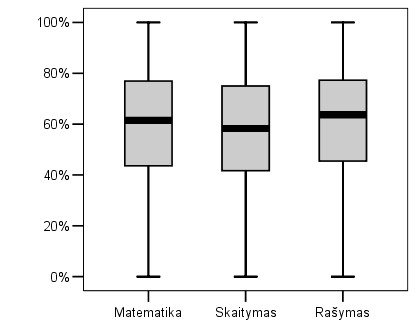 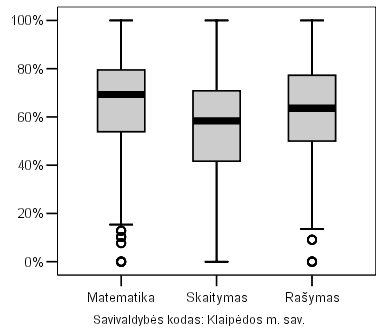 Dalyvavusių savivaldybių 4 klasės rezultataiKlaipėdos m. sav. 4 klasės rezultatai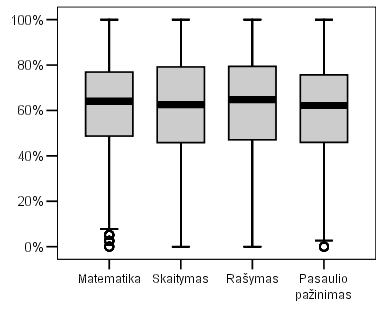 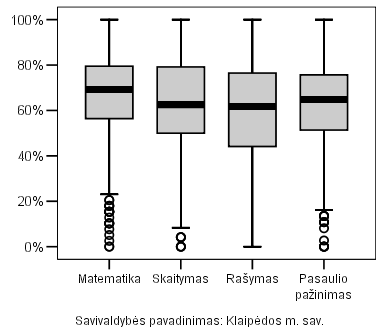 Dalyvavusių savivaldybių 8 klasės rezultataiKlaipėdos m. sav. 8 klasės rezultatai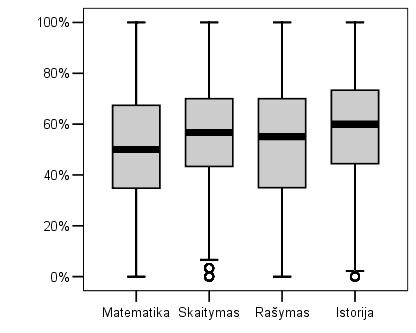 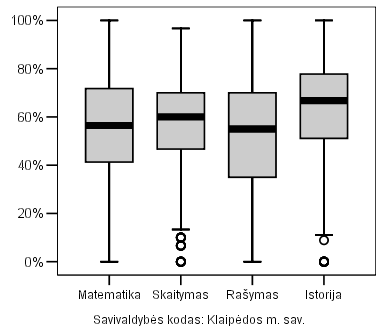 Dalyvavusių savivaldybių 8 klasės rezultataiKlaipėdos m. sav. 8 klasės rezultatai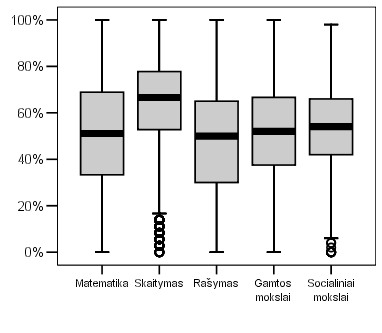 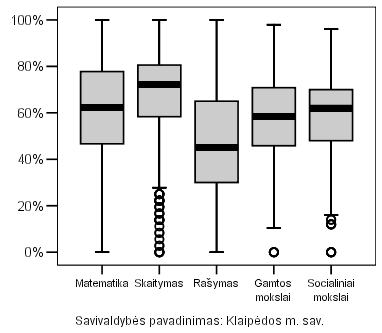 